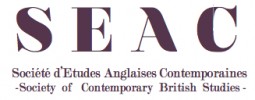 http://www.laseac.fr/Dossier de demande d’aide à une mission de recherche ou à un colloque international hors de FranceNom	Titre du doctoratAnnéeAffiliationNom du directeur/ de la directriceDates du séjour de rechercheLieuJoindre à ce dossier :un descriptif du projet scientifique nécessitant une aide financière (300 mots environ)un budget prévisionnel détaillé (ce budget devra faire apparaître, le cas échéant, les aides demandées par ailleurs pour ce projet : centre de recherche, Ecole doctorale, etc.)la liste des aides déjà obtenues depuis le début de la thèseune lettre de recommandation du directeur/rice de thèseDossier à renvoyer avant le dimanche 25 février 2024, minuit, aux quatre membres de la Commission de la recherche :Liliane Campos lilianecampos1@googlemail.comCamille Fort (présidente) camillefort@yahoo.frFloriane Reviron-Piegay floriane.reviron.piegay@univ-st-etienne.frLacy Rumsey lacy.rumsey@ens-lyon.frLe dossier sera examiné par la Commission de la recherche de la SEAC et une réponse sera donnée d’ici la fin mars 2024.Les candidates et candidats retenus devront s’affilier à la SEAC. Un rapport, en français ou en anglais, sera demandé à l’issue de la mission de recherche (1000 à 2000 mots) ainsi qu’un état des frais détaillé (avec justificatifs de paiement), le tout à envoyer à la Présidente (camillefort@yahoo.fr), condition nécessaire au versement de l’aide financière.